TENDEDEROS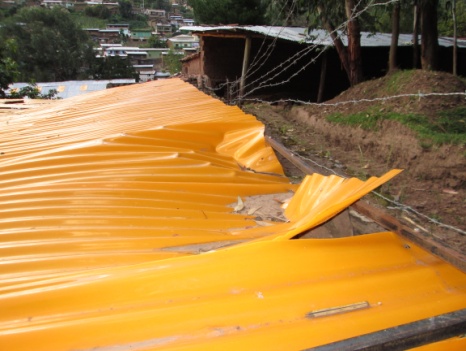 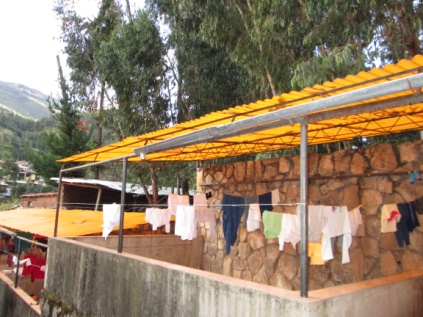 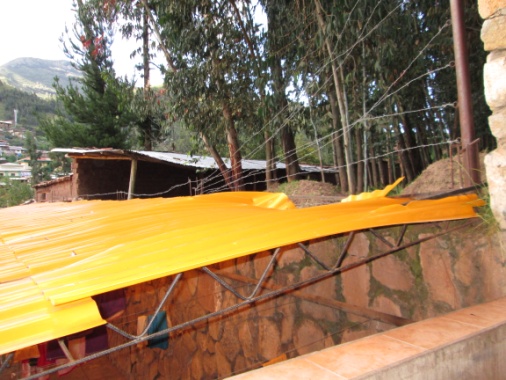 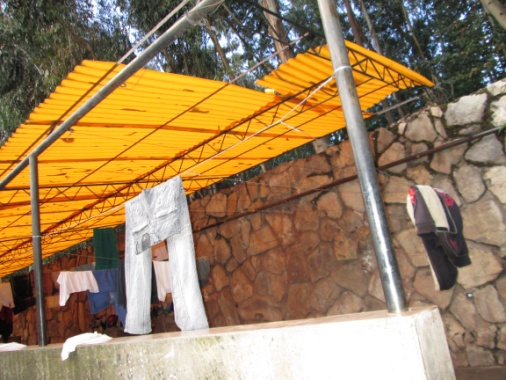 